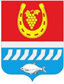 администрациЯ Цимлянского районаПОСТАНОВЛЕНИЕ______.2021 №                                                                                         г. ЦимлянскО внесении изменений в постановлениеАдминистрации Цимлянского районаот 04.12.2018 № 876 «Об утверждениимуниципальной программы Цимлянского района «Охрана окружающей среды и рациональное природопользование» В соответствии с постановлением Администрации Цимлянского района от 01.03.2018 № 101 «Об утверждении Порядка разработки, реализации и оценки эффективности муниципальных программ Цимлянского района», решением Собрания депутатов Цимлянского района от 06.07.2021 № 380 «О внесении изменений в решение Собрания депутатов Цимлянского района от 22.12.2020 № 318 «О бюджете Цимлянского района на 2021 год и на плановый период 2022 и 2023 годов», Администрация Цимлянского районаПОСТАНОВЛЯЕТ:1.  Внести в постановление Администрации Цимлянского района от 04.12.2018 № 876 «Об утверждении муниципальной программы Цимлянского района«Охрана окружающей среды и рациональное природопользование» изменения, согласно приложению.2. Контроль за выполнением постановления возложить на исполняющего обязанности заместителя главы Администрации Цимлянского района по сельскому хозяйству, ГО и ЧС - начальника отдела сельского хозяйства Куфаева Л.Г. Глава АдминистрацииЦимлянского района                                                                       В.В. СветличныйПостановление вноситотдел сельского хозяйстваАдминистрации Цимлянского районаПриложениек постановлению Администрации Цимлянского района от_____.2021 № __ИЗМЕНЕНИЯ,вносимые в постановление Администрации Цимлянского районаот 04.12.2018 № 876 «Об утверждении муниципальной программы Цимлянского района «Охрана окружающей среды и рациональное природопользование»	1. В приложении к постановлению подраздел «Ресурсное обеспечение муниципальной программы Цимлянского района» раздела «Паспорт муниципальной программы Цимлянского района» изложить в редакции:2. В приложении к постановлению подраздел «Ресурсное обеспечение подпрограммы» раздела «Паспорт подпрограммы «Формирование комплексной системы управления отходами и вторичными материальными ресурсами» изложить в редакции:3. Приложение № 3 к муниципальной программе Цимлянского района «Охрана окружающей среды и рациональное природопользование» изложить в следующей редакции:«Приложение № 3к муниципальной программе Цимлянского района «Охрана окружающейсреды и рациональное природопользование»РАСХОДЫместного бюджета на реализацию муниципальной программы Цимлянского района  «Охрана окружающей среды и рациональное природопользование»Примечание. Список используемых сокращений: ГРБС – главный распорядитель бюджетных средств; РзПр – раздел, подраздел классификации расходов бюджета;ЦСР – целевая статья расходов; ВР – вид расходов; Х – данные ячейки не заполняются.4. Приложение № 4 к муниципальной программе Цимлянского района «Охрана окружающей среды и рациональное природопользование» изложить в следующей редакции:«Приложение № 4 к муниципальной программе Цимлянского района «Охрана окружающей средыи рациональное природопользование»РАСХОДЫна реализацию муниципальной программы Цимлянского района «Охрана окружающей среды и рациональное природопользование»Управляющий делами                                                                                                                         А.В. КуликРесурсное обеспечение муниципальной программы ––Общий объем финансирования Программыв 2019 –2030 годах составляет – 8894,2 тыс.рублей в том числе по годам реализации:в 2019 году – 490,0 тыс. рублей;в 2020 году –1286,6 тыс. рублей; в 2021 году – 6757,6 тыс. рублей;в 2022 году –40,0 тыс. рублей; в 2023 году – 40,0тыс. рублей;в 2024 году –40,0 тыс. рублей;в 2025 году –40,0 тыс. рублей;в 2026 году -  40,0 тыс. рублей; в 2027 году –40,0 тыс. рублей;в 2028году –40,0 тыс. рублей;в 2029году -40,0 тыс. рублей; в 2030году -  40,0 тыс. рублейОбщий объем финансирования Программыв 2019 –2030 годах составляет – 8894,2 тыс.рублей в том числе по годам реализации:в 2019 году – 490,0 тыс. рублей;в 2020 году –1286,6 тыс. рублей; в 2021 году – 6757,6 тыс. рублей;в 2022 году –40,0 тыс. рублей; в 2023 году – 40,0тыс. рублей;в 2024 году –40,0 тыс. рублей;в 2025 году –40,0 тыс. рублей;в 2026 году -  40,0 тыс. рублей; в 2027 году –40,0 тыс. рублей;в 2028году –40,0 тыс. рублей;в 2029году -40,0 тыс. рублей; в 2030году -  40,0 тыс. рублейРесурсное обеспечение подпрограммы Ресурсное обеспечение подпрограммы Ресурсное обеспечение подпрограммы ––общий объем финансирования подпрограммы 1 «Охрана окружающей среды и рациональное природопользование»
в 2019 – 2030 годахиз муниципальных бюджетов – 458,0 тыс. рублей,  в том числе по годам реализации:в 2019 году – 42,0 тыс. рублей;в 2020 году – 20,0 тыс. рублей; в 2021 году – 36,0 тыс. рублей;в 2022 году – 40,0 тыс. рублей;в 2023 году – 40,0 тыс. рублей;в 2024 году – 40,0 тыс. рублей;в 2025 году – 40,0 тыс. рублейв 2026 году – 40,0 тыс. рублей;в 2027 году – 40,0 тыс. рублей;в 2028 году – 40,0 тыс. рублей;в 2029 году – 40,0 тыс. рублей;в 2030 году – 40,0 тыс. рублейобщий объем финансирования подпрограммы 1 «Охрана окружающей среды и рациональное природопользование»
в 2019 – 2030 годахиз муниципальных бюджетов – 458,0 тыс. рублей,  в том числе по годам реализации:в 2019 году – 42,0 тыс. рублей;в 2020 году – 20,0 тыс. рублей; в 2021 году – 36,0 тыс. рублей;в 2022 году – 40,0 тыс. рублей;в 2023 году – 40,0 тыс. рублей;в 2024 году – 40,0 тыс. рублей;в 2025 году – 40,0 тыс. рублейв 2026 году – 40,0 тыс. рублей;в 2027 году – 40,0 тыс. рублей;в 2028 году – 40,0 тыс. рублей;в 2029 году – 40,0 тыс. рублей;в 2030 году – 40,0 тыс. рублейРесурсное обеспечение подпрограммы–общий объем финансирования подпрограммы 
в 2019 – 2030 годах объем финансирования – 8436,2тыс. рублей, в том числе по годам реализации:в 2019 году – 448,0 тыс. рублей;в 2020 году – 1266,6 тыс. рублей;в 2021 году – 6721,6 тыс. рублей;	в 2022 году –0 тыс. рублей;в 2023 году –0 тыс. рублей;в 2024 году – 0 тыс. рублей;	в 2025 году – 0 тыс. рублейв 2026 году – 0 тыс. рублей;в 2027 году – 0 тыс. рублей;	в 2028 году – 0 тыс. рублей;в 2029 году – 0 тыс. рублей;в 2030 году – 0 тыс. рублей.По источникам финансирования:Областной бюджет –7140,1 тыс. руб. в том числе:	в 2019 году – 0,0 тыс. рублей;в 2020 году – 1205,8 тыс. рублей;в 2021 году – 5934,3 тыс. рублей;	в 2022 году – 0 тыс. рублей;в 2023 году – 0 тыс. рублей;в 2024 году – 0 тыс. рублей;	в 2025 году – 0 тыс. рублейв 2026 году – 0 тыс. рублей;в 2027 году – 0 тыс. рублей;	в 2028 году – 0 тыс. рублей;в 2029 году – 0 тыс. рублей;в 2030 году – 0 тыс. рублей.Бюджет Цимлянского района -1296,1 тыс. руб. в том числе:в 2019 году – 448,0 тыс. рублей;в 2020 году – 60,8 тыс. рублей;в 2021 году – 787,3 тыс. рублей;	в 2022 году – 0 тыс. рублей;в 2023 году – 0 тыс. рублей;в 2024 году – 0 тыс. рублей;	в 2025 году – 0 тыс. рублейв 2026 году – 0 тыс. рублей;в 2027 году – 0 тыс. рублей;	в 2028 году – 0 тыс. рублей;в 2029 году – 0 тыс. рублей;в 2030 году – 0 тыс. рублей.Номер и наименование подпрограммы, основного мероприятия подпрограммы,мероприятия ведомственной целевой программыОтветственный исполнитель, соисполнитель, участникКод бюджетнойклассификацииКод бюджетнойклассификацииКод бюджетнойклассификацииКод бюджетнойклассификацииОбъем расходов, всего (тыс. рублей)В том числе по годам реализации муниципальной программы(тыс. рублей)В том числе по годам реализации муниципальной программы(тыс. рублей)В том числе по годам реализации муниципальной программы(тыс. рублей)В том числе по годам реализации муниципальной программы(тыс. рублей)В том числе по годам реализации муниципальной программы(тыс. рублей)В том числе по годам реализации муниципальной программы(тыс. рублей)В том числе по годам реализации муниципальной программы(тыс. рублей)В том числе по годам реализации муниципальной программы(тыс. рублей)В том числе по годам реализации муниципальной программы(тыс. рублей)В том числе по годам реализации муниципальной программы(тыс. рублей)В том числе по годам реализации муниципальной программы(тыс. рублей)В том числе по годам реализации муниципальной программы(тыс. рублей)Номер и наименование подпрограммы, основного мероприятия подпрограммы,мероприятия ведомственной целевой программыОтветственный исполнитель, соисполнитель, участникГРБСРзПрЦСРВРОбъем расходов, всего (тыс. рублей)2019 год2020 год2021 год2022 год2023 год2024 год2025 год2026 год2027 год2028 год2029 год2030 год12345678910111213141516171819Муниципальная программа Цимлянского района  «Охрана окружающей среды и рациональное природопользование»Администрация Цимлянского районаХХХХ8894,2490,01286,66757,640,040,040,040,040,040,040,040,040,0Подпрограмма 1 «Охрана окружающей среды и рациональное природопользование в Цимлянском районе»Администрация Цимлянского районаХХХХ458,042,020,036,040,040,040,040,040,040,040,040,040,0Основное мероприятие 1.1. Организация детско-юношеского экологического движения Администрация Цимлянского района90206051110021850240458,042,020,036,040,040,040,040,040,040,040,040,040,0Подпрограмма 2 «Формирование комплексной системы управления отходами и вторичными материальными ресурсами» Администрация Цимлянского районаХХХХ8436,2448,01266,66721,60,00,00,00,00,00,00,00,00,0Основное мероприятие 2.2. Ликвидация несанкционированных свалок, навалов мусора и ТКО на территории района Администрация Цимлянского района90206051120021880240936,0448,00,0488,00,00,00,00,00,00,00,00,00,0Основное мероприятие 2.2. Ликвидация несанкционированных свалок, навалов мусора и ТКО на территории района Администрация Цимлянского района902050211200S45302407500,20,01266,66233,60,00,00,00,00,00,00,00,00,0Наименование муниципальной программы, номери наименование подпрограммыИсточникфинансированияОбъем расходов, всего (тыс. рублей)в том числе по годам реализации муниципальной программы (тыс. рублей)в том числе по годам реализации муниципальной программы (тыс. рублей)в том числе по годам реализации муниципальной программы (тыс. рублей)в том числе по годам реализации муниципальной программы (тыс. рублей)в том числе по годам реализации муниципальной программы (тыс. рублей)в том числе по годам реализации муниципальной программы (тыс. рублей)в том числе по годам реализации муниципальной программы (тыс. рублей)в том числе по годам реализации муниципальной программы (тыс. рублей)в том числе по годам реализации муниципальной программы (тыс. рублей)в том числе по годам реализации муниципальной программы (тыс. рублей)в том числе по годам реализации муниципальной программы (тыс. рублей)в том числе по годам реализации муниципальной программы (тыс. рублей)Наименование муниципальной программы, номери наименование подпрограммыИсточникфинансированияОбъем расходов, всего (тыс. рублей)2019 год2020 год2021 год2022 год2023 год2024 год2025 год2026 год2027 год2028 год2029 год2030 год123456789101112131415Муниципальная программа Цимлянского района  «Охрана окружающей среды и рациональное природопользование»Всего 8894,2490,01286,66757,640,040,040,040,040,040,040,040,040,0Муниципальная программа Цимлянского района  «Охрана окружающей среды и рациональное природопользование»местный бюджет, 1754,1490,080,8823,340,040,040,040,040,040,040,040,040,0Муниципальная программа Цимлянского района  «Охрана окружающей среды и рациональное природопользование»безвозмездные поступления в местный бюджет, в том числе за счет средств:-------------Муниципальная программа Цимлянского района  «Охрана окружающей среды и рациональное природопользование»федеральный бюджет-------------Муниципальная программа Цимлянского района  «Охрана окружающей среды и рациональное природопользование»областной бюджет  7140,1-1205,85934,3---------Подпрограмма 1 «Охрана окружающей среды и рациональное природопользование в Цимлянском районе»Всего 458,042,020,036,040,040,040,040,040,040,040,040,040,0Подпрограмма 1 «Охрана окружающей среды и рациональное природопользование в Цимлянском районе»местный бюджет, 458,042,020,036,040,040,040,040,040,040,040,040,040,0Подпрограмма 1 «Охрана окружающей среды и рациональное природопользование в Цимлянском районе»безвозмездные поступления в местный бюджет, в том числе за счет средств:-------------Подпрограмма 1 «Охрана окружающей среды и рациональное природопользование в Цимлянском районе»федеральный бюджет-------------Подпрограмма 1 «Охрана окружающей среды и рациональное природопользование в Цимлянском районе»областной бюджет  -------------Подпрограмма 2 «Формирование комплексной системы управления отходами и вторичными материальными ресурсами»»Всего 8436,2448,01266,66721,60,00,00,00,00,00,00,00,00,0Подпрограмма 2 «Формирование комплексной системы управления отходами и вторичными материальными ресурсами»»местный бюджет, 1296,1448,060,8787,30,00,00,00,00,00,00,00,00,0Подпрограмма 2 «Формирование комплексной системы управления отходами и вторичными материальными ресурсами»»безвозмездные поступления в местный бюджет, в том числе за счет средств:-------------Подпрограмма 2 «Формирование комплексной системы управления отходами и вторичными материальными ресурсами»»федеральный бюджет-------------Подпрограмма 2 «Формирование комплексной системы управления отходами и вторичными материальными ресурсами»»областной бюджет  7140,1-1205,85934,3---------